Business Model Canvas-modellen / BMC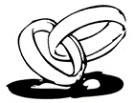 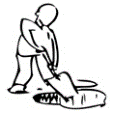 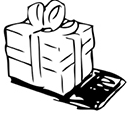 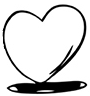 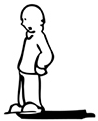 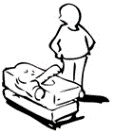 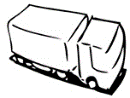 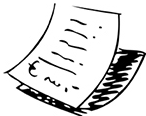 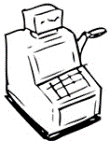 